Конспект НОД по художественно- эстетическому развитию в средней группе общеразвивающей направленности.Лексическая тема «Мой дом, мой посёлок».Лепка «Мой дом»Задачи:Развивать представление детей о том, что в нашем посёлке есть разные дома, магазины, аптеки, большая школа и красивый большой детский сад.Обогащать словарный запас, формировать грамматический строй речи, умение поддерживать непринуждённую беседу, отвечая на вопросы воспитателя;Учить из пластилина создавать предметы, состоящие из прямоугольных, квадратных, треугольных частей (магазины, школа д/сад, дома,), приемам лепки (раскатывание, вытягивание, сглаживание), развивать образные представления, воображение; Воспитывать и развивать патриотические чувства - положительное отношение к родному посёлку, дому, к родной земле – матушке, желание испытывать гордость за свою малую родину.Материал: пластилин, доски для лепки, вода, стека, тряпочки.Ход НОДОрганизационный момент. Упражнение - приветствиеВоспитатель: - Ребята давайте поприветствуем друг друга.Здравствуй, солнце золотое!Здравствуй, небо голубое!Здравствуй, вольный ветерок!Здравствуй, маленький дубок!Здравствуйте девчонки,Здравствуйте мальчишки!Мы живём в родном краю -Всех я вас приветствую!Воспитатель: - Сядем все на стульчики                            Тихонько посидим                            И о родном посёлке                            Мы поговорим! Беседа с детьмиВоспитатель: -  Ребята! У каждого человека есть Родина – страна, где он родился, где живёт. И наша с вами страна называется Россия. Наша страна самая большая в мире. Много в ней городов, рек, озёр, морей, гор и равнин. Но для каждого человека ближе и роднее то место, где он родился, ходит в детский сад, школу, работает и живёт. Это его малая родина. И наша с вами малая родина, это наш поселок, в котором мы живем. Как называется наш посёлок? Как называется наш детский сад? А как называется наша группа? (ответы детей). В нашем посёлке очень много разных улиц, домов, магазинов.  - Как вы думаете, чем мы будем сегодня заниматься? (ответы детей)Сообщение темы и цели занятия. Воспитатель: - Сегодня мы с вами будем лепить дома. - Ребята, а какие бывают дома? Из каких частей состоят дома?(Дети рассматривают иллюстрации домов и определяют, из каких частей состоят дома, какие они, называют их отличительные особенности).Показ и рассматривание образца, способа выполнения работы(показать и объяснить детям, как правильно раскатывать пластилин и разглаживать его).Воспитатель: - Но сначала разомнём пальчики – проведём физ.минутку.Физ. минутка.Много звезд на небе, (руки вверх, вращаем кисти рук) Много на земле. (Руки вниз)Светятся, сияют И тебе, и мне!(руки перед собой, сжать-разжать кулаки - имитация блеска звезд)Продуктивная деятельность.Самостоятельная работа детей. Индивидуальная помощь затрудняющимся.Рефлексия. Итог занятия: - Чем мы с вами занимались? Выставка работ, рассматривание. – Молодцы, похлопаем себе за старание.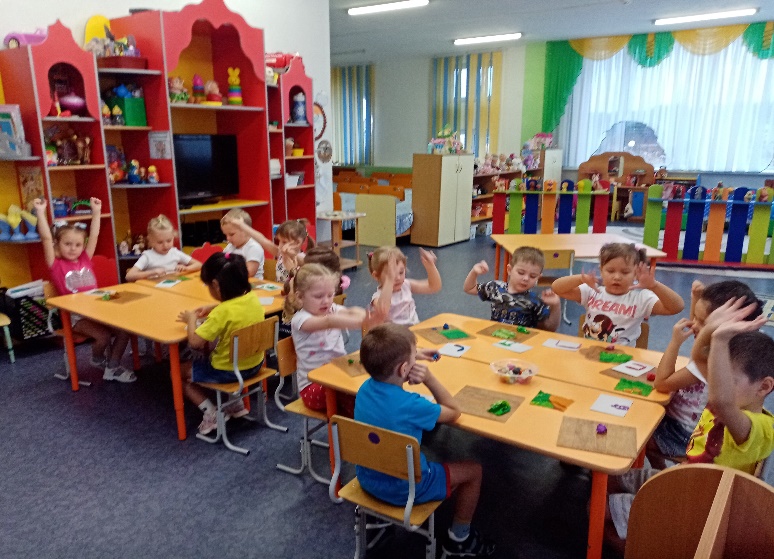 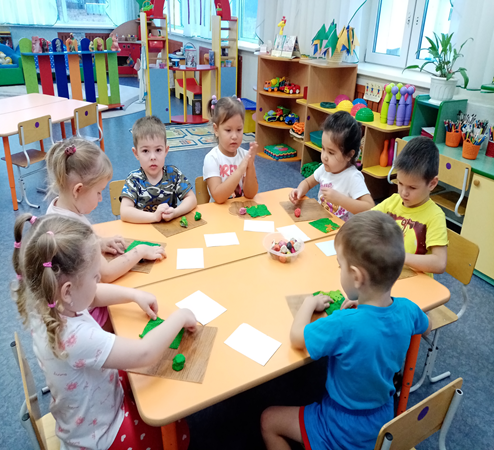 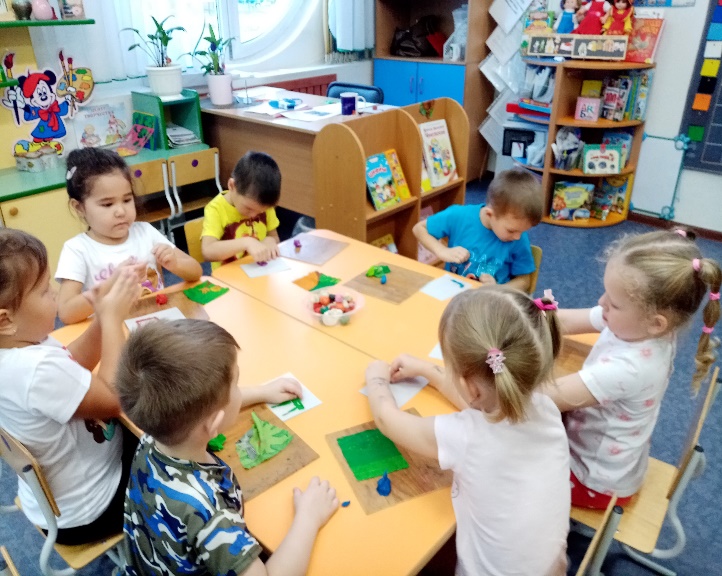 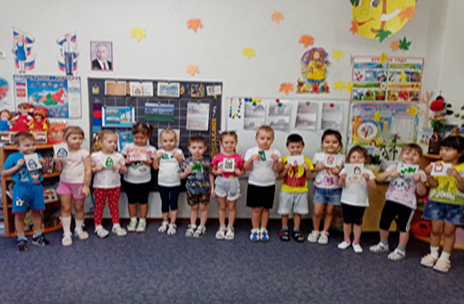 